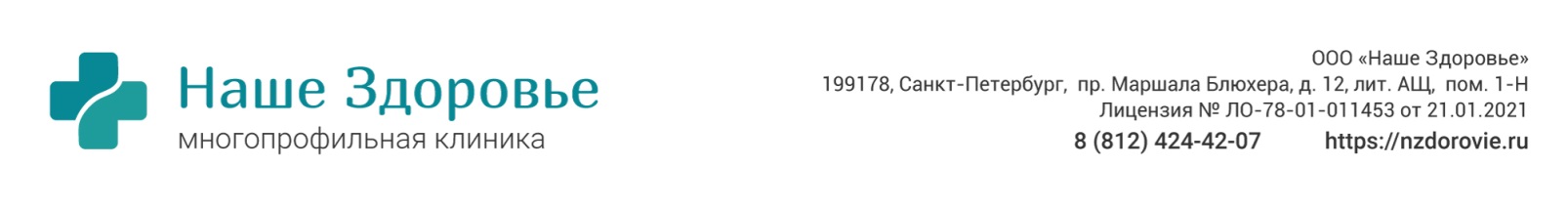 НАЛИЧНЫЕ / БЕЗНАЛИЧНЫЙ расчет(нужное подчеркнуть)по договору №	от	.	.	г.Направление на ПРЕДВАРИТЕЛЬНЫЙ/ПЕРИОДИЧЕСКИЙ(нужное подчеркнуть)медицинский осмотр в медицинский центр«Наше Здоровье»Дата направления	20     г.Фамилия                                                                                                          Имя                                                                                                          Отчество                                                                                                          Пол: мужской, женский (нужное подчеркнуть)   Дата рождения 	 	г.Наименование организации:   	 Наименование структурного подразделения:   	                                                  Профессия (должность)  	 Ответственный по охране труда (ОТ)   	(ФИО, подпись)М.П.* - без печати организации направление недействительно!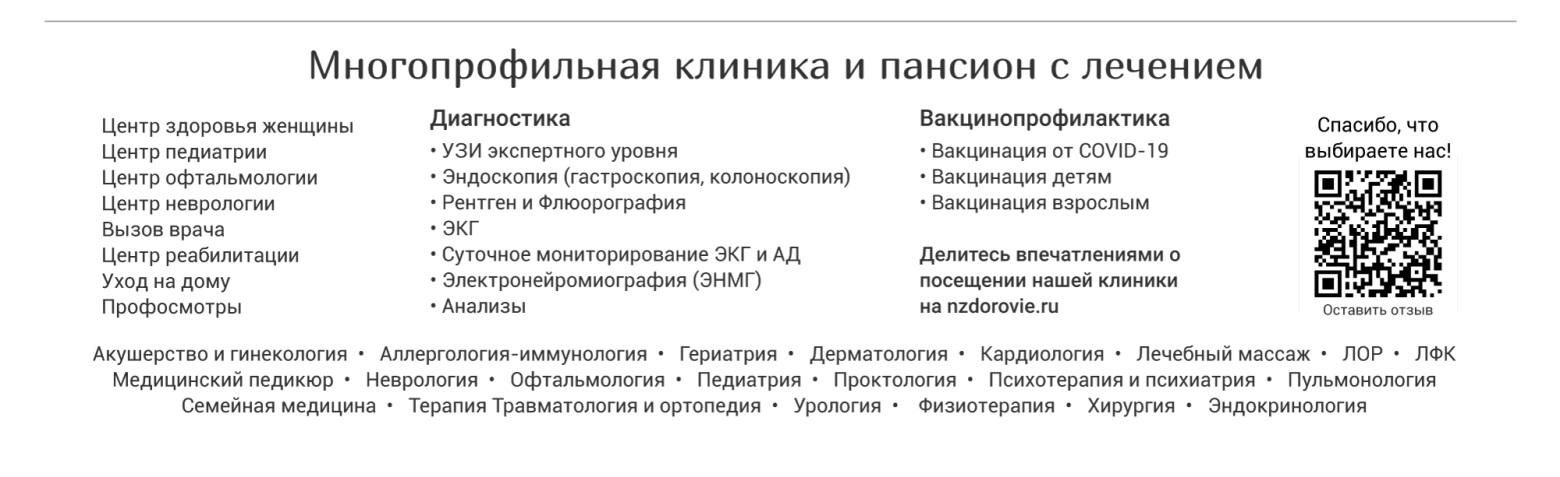 Наименование вредных и (или) опасных производственных факторов и работКод фактора поприказу МЗ РФ №29Н от 28.01.2021 г.Классусловий труда